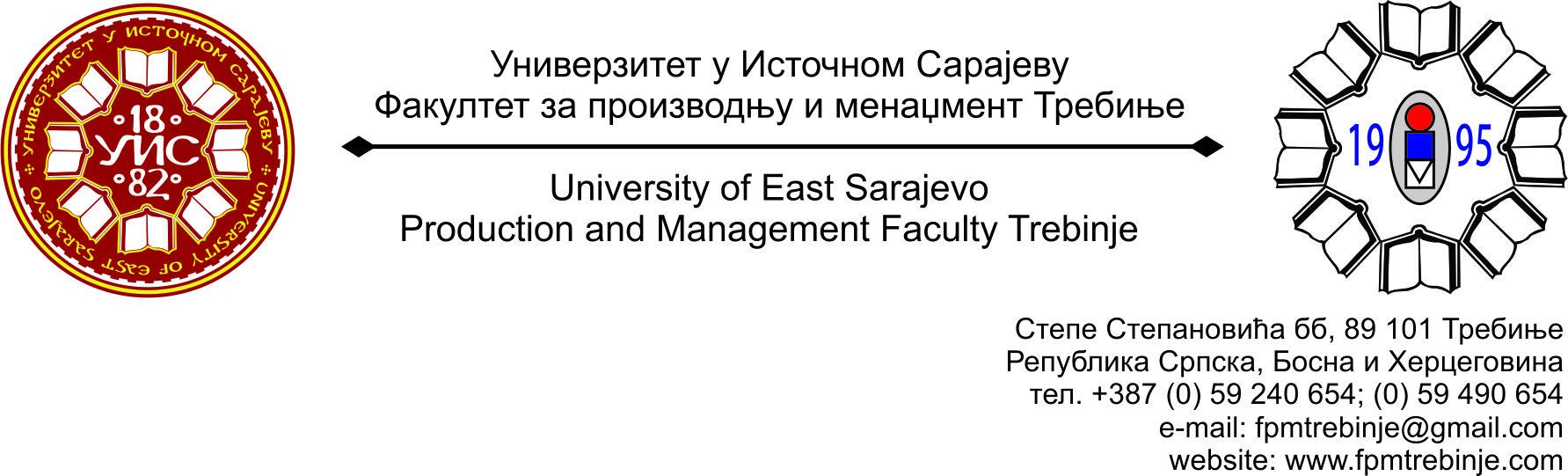 Број: 1734/2014Датум: 25.12.2014.  године                На основу члана 59. Статута Универзитета у Источном Сарајеву,  члана 5. Пословника о раду Научно-наставног вијећа, сазивам 13. /тринаесту/ редовну сједницу Научно - наставног вијећа Факултета за производњу и менаџмент Требиње.                За сједницу предлажем сљедећи:	               ДНЕВНИ РЕДУсвајање Дневног реда;Усвајање Записника са 12. /дванаесте/ редовне сједнице Научно-наставног вијећа;Успостављање катедри на Факултету;Анализа научно-истраживачког процеса на Факултету у 2014. години и план активности за 2015. годину;Захтјев за пријаву теме докторске дисертације мр Радослава Вучуревића под насловом “Развој модела предикције процеса обраде бушењем на бази квалитета обрађене површине“;Формирање Комисије за преглед, оцјену и одбрану Завршног рада на другом циклусу студија кандидата Наташе Радовановић под називом „Понашање потрошача у куповини“;Проблематика наставног процеса;Захтјеви студената Научно - наставном вијећу Факултета за добијање сагласности на тему за израду дипломског, односно завршног рада на првом циклусу студија;Информацијe декана;Студентска питања;Текућа питања.Сједница Научно-наставног вијећа ће се одржати у уторак  30.12.2014. године са почетком у 14.00 часова у амфитеатру Факултета.	                                                                                                                                                                     Предсједник                                                                      Научно - наставног вијећа                                                                                  Проф. др Душан Јокановић, с. р.